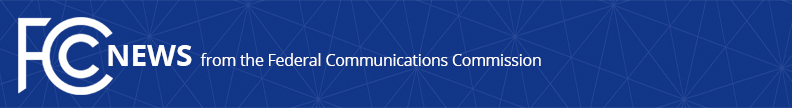 Media Contact: Travis Litman, (202) 418-2400travis.litman@fcc.govFor Immediate ReleaseSTATEMENT OF COMMISSIONER JESSICA ROSENWORCEL ON INTRODUCTION OF NEXT GENERATION 9-1-1 ACT of 2017WASHINGTON, November 2, 2017. —  FCC Commissioner Jessica Rosenworcel released the following statement regarding the introduction of the Next Generation 9-1-1 Act of 2017:  “Today, roughly 240 million calls are made each year to 911.  But like so much else, we need to remake our 911 services to reflect the digital age we live in.  The future will bring Next Generation 9-1-1 to call centers to support voice, text, data and video communications.  But to get there, we need strong coordination, a focused effort, and real leadership.   So kudos to Senator Nelson and Senator Klobuchar for introducing the Next Generation 9-1-1 Act of 2017.”  ###
Office of Commissioner Jessica RosenworcelTwitter: @JRosenworcelThis is an unofficial announcement of Commission action.  Release of the full text of a Commission order constitutes official action.  See MCI v. FCC, 515 F.2d 385 (D.C. Cir. 1974).